BOURSE NOUVEAUX ÉTUDIANTS OU NOUVELLES ÉTUDIANTES 
DE 2e ET 3e CYCLES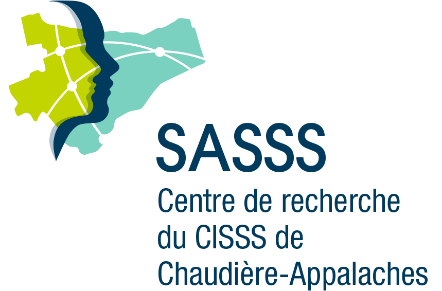 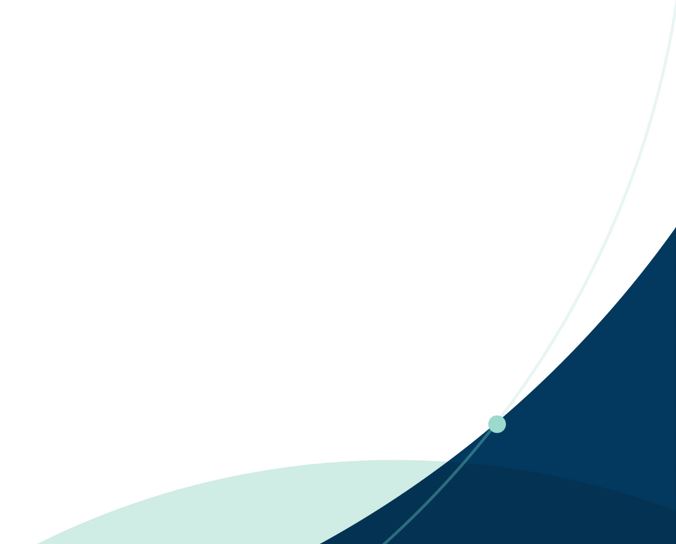 CENTRE DE RECHERCHE DU 
CISSS DE CHAUDIÈRE-APPALACHESFORMULAIRE DE DEMANDE 2024Date limite de soumission des demandes :Le 6 octobre 2024, 16 hÀ retourner par courriel à :recherche.cisss-ca@ssss.gouv.qc.caPrière de mentionner « Bourse nouveaux étudiants ou nouvelles étudiantes de 2e et 3e cycles 2024 »Pour toute information, veuillez communiquer avec Mme Isabelle Patry à l’adresse recherche.cisss-ca@ssss.gouv.qc.caDirection de la recherche et de l’enseignement universitaire du CISSS de Chaudière-Appalaches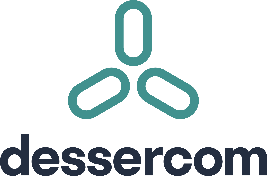 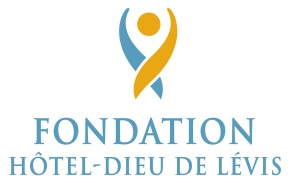 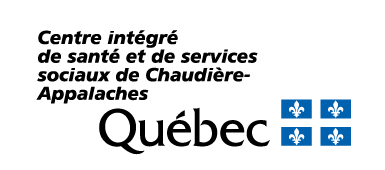 Identification du candidat ou de la candidateIdentification du candidat ou de la candidateIdentification du candidat ou de la candidateIdentification du candidat ou de la candidateIdentification du candidat ou de la candidateIdentification du candidat ou de la candidateIdentification du candidat ou de la candidateIdentification du candidat ou de la candidateIdentification du candidat ou de la candidateIdentification du candidat ou de la candidateNom et prénom : Nom et prénom : Nom et prénom : Nom et prénom : Matricule :Matricule :Matricule :Matricule :Matricule :Matricule :Département, faculté, université : Département, faculté, université : Département, faculté, université : Département, faculté, université : Niveau universitaire pour lequel la demande est faite :Niveau universitaire pour lequel la demande est faite :Niveau universitaire pour lequel la demande est faite :Niveau universitaire pour lequel la demande est faite :Niveau universitaire pour lequel la demande est faite :Niveau universitaire pour lequel la demande est faite :2e cycle3e cycleDate d’entrée au programme  :		Date d’entrée au programme  :		Date d’entrée au programme  :		Date d’entrée au programme  :		Date d’entrée au programme  :		Date d’entrée au programme  :		Date d’entrée au programme  :		Date d’entrée au programme  :		Date d’entrée au programme  :		Date d’entrée au programme  :		Courriel : Courriel : Courriel : Courriel : Courriel : Courriel : Courriel : Courriel : Courriel : Courriel : Directeur ou directrice du mémoire ou de la thèse et codirecteur ou codirectrice s’il y a lieuDirecteur ou directrice du mémoire ou de la thèse et codirecteur ou codirectrice s’il y a lieuDirecteur ou directrice du mémoire ou de la thèse et codirecteur ou codirectrice s’il y a lieuDirecteur ou directrice du mémoire ou de la thèse et codirecteur ou codirectrice s’il y a lieuDirecteur ou directrice du mémoire ou de la thèse et codirecteur ou codirectrice s’il y a lieuDirecteur ou directrice du mémoire ou de la thèse et codirecteur ou codirectrice s’il y a lieuDirecteur ou directrice du mémoire ou de la thèse et codirecteur ou codirectrice s’il y a lieuDirecteur ou directrice du mémoire ou de la thèse et codirecteur ou codirectrice s’il y a lieuDirecteur ou directrice du mémoire ou de la thèse et codirecteur ou codirectrice s’il y a lieuDirecteur ou directrice du mémoire ou de la thèse et codirecteur ou codirectrice s’il y a lieuNom et prénom :Nom et prénom :Directeur ou directriceDirecteur ou directriceDirecteur ou directriceDirecteur ou directriceDirecteur ou directriceDirecteur ou directriceDirecteur ou directriceDirecteur ou directriceDirecteur ou directriceNom et prénom :Nom et prénom :Codirecteur ou codirectriceCodirecteur ou codirectriceCodirecteur ou codirectriceCodirecteur ou codirectriceCodirecteur ou codirectriceCodirecteur ou codirectriceCodirecteur ou codirectriceCodirecteur ou codirectriceCodirecteur ou codirectriceCollaborateurs ou collaboratrices (utilisateurs ou utilisatrices, décideurs ou décideuses, étudiants ou étudiantes, usagers ou usagères partenairesCollaborateurs ou collaboratrices (utilisateurs ou utilisatrices, décideurs ou décideuses, étudiants ou étudiantes, usagers ou usagères partenairesCollaborateurs ou collaboratrices (utilisateurs ou utilisatrices, décideurs ou décideuses, étudiants ou étudiantes, usagers ou usagères partenairesCollaborateurs ou collaboratrices (utilisateurs ou utilisatrices, décideurs ou décideuses, étudiants ou étudiantes, usagers ou usagères partenairesCollaborateurs ou collaboratrices (utilisateurs ou utilisatrices, décideurs ou décideuses, étudiants ou étudiantes, usagers ou usagères partenairesCollaborateurs ou collaboratrices (utilisateurs ou utilisatrices, décideurs ou décideuses, étudiants ou étudiantes, usagers ou usagères partenairesCollaborateurs ou collaboratrices (utilisateurs ou utilisatrices, décideurs ou décideuses, étudiants ou étudiantes, usagers ou usagères partenairesCollaborateurs ou collaboratrices (utilisateurs ou utilisatrices, décideurs ou décideuses, étudiants ou étudiantes, usagers ou usagères partenairesCollaborateurs ou collaboratrices (utilisateurs ou utilisatrices, décideurs ou décideuses, étudiants ou étudiantes, usagers ou usagères partenairesCollaborateurs ou collaboratrices (utilisateurs ou utilisatrices, décideurs ou décideuses, étudiants ou étudiantes, usagers ou usagères partenairesNom et prénomNom et prénomNom et prénomRôleRôleCourrielCourrielCourrielSignatureSignatureTitre du projet de rechercheTitre du projet de rechercheTitre du projet de rechercheTitre du projet de rechercheTitre du projet de rechercheTitre du projet de rechercheTitre du projet de rechercheTitre du projet de rechercheTitre du projet de rechercheTitre du projet de rechercheCe projet de recherche se déroule-t-il au CISSS de Chaudière-Appalaches?Ce projet de recherche se déroule-t-il au CISSS de Chaudière-Appalaches?Ce projet de recherche se déroule-t-il au CISSS de Chaudière-Appalaches?Ce projet de recherche se déroule-t-il au CISSS de Chaudière-Appalaches?Ce projet de recherche se déroule-t-il au CISSS de Chaudière-Appalaches?Ce projet de recherche se déroule-t-il au CISSS de Chaudière-Appalaches?Ce projet de recherche se déroule-t-il au CISSS de Chaudière-Appalaches?Ce projet de recherche se déroule-t-il au CISSS de Chaudière-Appalaches?Ce projet de recherche se déroule-t-il au CISSS de Chaudière-Appalaches?Ce projet de recherche se déroule-t-il au CISSS de Chaudière-Appalaches? Oui  Non Oui  NonCommentaire : Commentaire : Commentaire : Commentaire : Commentaire : Commentaire : Commentaire : Commentaire : Problématique du projet de recherche (maximum 15 lignes) (buts, objectifs et hypothèses, aspects éthiques de la recherche, faisabilité).  Détaillez.Problématique du projet de recherche (maximum 15 lignes) (buts, objectifs et hypothèses, aspects éthiques de la recherche, faisabilité).  Détaillez.Problématique du projet de recherche (maximum 15 lignes) (buts, objectifs et hypothèses, aspects éthiques de la recherche, faisabilité).  Détaillez.Problématique du projet de recherche (maximum 15 lignes) (buts, objectifs et hypothèses, aspects éthiques de la recherche, faisabilité).  Détaillez.Problématique du projet de recherche (maximum 15 lignes) (buts, objectifs et hypothèses, aspects éthiques de la recherche, faisabilité).  Détaillez.Problématique du projet de recherche (maximum 15 lignes) (buts, objectifs et hypothèses, aspects éthiques de la recherche, faisabilité).  Détaillez.Problématique du projet de recherche (maximum 15 lignes) (buts, objectifs et hypothèses, aspects éthiques de la recherche, faisabilité).  Détaillez.Problématique du projet de recherche (maximum 15 lignes) (buts, objectifs et hypothèses, aspects éthiques de la recherche, faisabilité).  Détaillez.Problématique du projet de recherche (maximum 15 lignes) (buts, objectifs et hypothèses, aspects éthiques de la recherche, faisabilité).  Détaillez.Problématique du projet de recherche (maximum 15 lignes) (buts, objectifs et hypothèses, aspects éthiques de la recherche, faisabilité).  Détaillez.Méthodologie : échantillons, variables et instruments de mesure, collecte de données, plan d’analyse (maximum 1 page)Méthodologie : échantillons, variables et instruments de mesure, collecte de données, plan d’analyse (maximum 1 page)Méthodologie : échantillons, variables et instruments de mesure, collecte de données, plan d’analyse (maximum 1 page)Méthodologie : échantillons, variables et instruments de mesure, collecte de données, plan d’analyse (maximum 1 page)Méthodologie : échantillons, variables et instruments de mesure, collecte de données, plan d’analyse (maximum 1 page)Méthodologie : échantillons, variables et instruments de mesure, collecte de données, plan d’analyse (maximum 1 page)Méthodologie : échantillons, variables et instruments de mesure, collecte de données, plan d’analyse (maximum 1 page)Méthodologie : échantillons, variables et instruments de mesure, collecte de données, plan d’analyse (maximum 1 page)Méthodologie : échantillons, variables et instruments de mesure, collecte de données, plan d’analyse (maximum 1 page)Méthodologie : échantillons, variables et instruments de mesure, collecte de données, plan d’analyse (maximum 1 page)Aptitudes et expériencesAptitudes et expériencesAptitudes et expériencesDécrivez votre participation à des projets de recherche et à des stages de formation en recherche ou formations outils/méthodes de recherche (Endnote®, Covidence®, etc.). Veuillez définir clairement la valeur ajoutée de ces stages en lien avec votre programme d’études et avec le projet de recherche soumis. Décrivez également les publications, les conférences et présentations que vous avez réalisées. (maximum ½ page).Décrivez votre participation à des projets de recherche et à des stages de formation en recherche ou formations outils/méthodes de recherche (Endnote®, Covidence®, etc.). Veuillez définir clairement la valeur ajoutée de ces stages en lien avec votre programme d’études et avec le projet de recherche soumis. Décrivez également les publications, les conférences et présentations que vous avez réalisées. (maximum ½ page).Décrivez votre participation à des projets de recherche et à des stages de formation en recherche ou formations outils/méthodes de recherche (Endnote®, Covidence®, etc.). Veuillez définir clairement la valeur ajoutée de ces stages en lien avec votre programme d’études et avec le projet de recherche soumis. Décrivez également les publications, les conférences et présentations que vous avez réalisées. (maximum ½ page).Qualité du lieu de formationQualité du lieu de formationQualité du lieu de formationDécrivez la pertinence du projet pour votre lieu de formation de même que son intégration. Précisez également quel est l’apport du lieu de formation à votre projet. Démontrez comment la directrice ou le directeur de recherche choisi permettra d’appuyer la réalisation de votre projet de recherche ainsi que votre développement professionnel (maximum ½ page).Décrivez la pertinence du projet pour votre lieu de formation de même que son intégration. Précisez également quel est l’apport du lieu de formation à votre projet. Démontrez comment la directrice ou le directeur de recherche choisi permettra d’appuyer la réalisation de votre projet de recherche ainsi que votre développement professionnel (maximum ½ page).Décrivez la pertinence du projet pour votre lieu de formation de même que son intégration. Précisez également quel est l’apport du lieu de formation à votre projet. Démontrez comment la directrice ou le directeur de recherche choisi permettra d’appuyer la réalisation de votre projet de recherche ainsi que votre développement professionnel (maximum ½ page).Retombées potentielles du projet pour le CISSS de Chaudière-Appalaches et l’Hôtel Dieu-de-LévisRetombées potentielles du projet pour le CISSS de Chaudière-Appalaches et l’Hôtel Dieu-de-LévisRetombées potentielles du projet pour le CISSS de Chaudière-Appalaches et l’Hôtel Dieu-de-LévisPrésentez brièvement les répercussions attendues de votre projet de recherche (maximum 15 lignes).Présentez brièvement les répercussions attendues de votre projet de recherche (maximum 15 lignes).Présentez brièvement les répercussions attendues de votre projet de recherche (maximum 15 lignes).Produits de transfert et d’application des connaissances prévus (maximum ½ page)Produits de transfert et d’application des connaissances prévus (maximum ½ page)Produits de transfert et d’application des connaissances prévus (maximum ½ page)Subvention associée au projet de rechercheSubvention associée au projet de rechercheChercheuse ou chercheur principal détenant la subvention :Chercheuse ou chercheur principal détenant la subvention :Chercheuse ou chercheur principal détenant la subvention :Nom du projet subventionné :Nom du projet subventionné :Nom du projet subventionné :Organisme :Organisme :Organisme :Durée de la subvention :Durée de la subvention :Durée de la subvention :Du :au :au :Documents à joindre avec le présent formulaire (le tout devant constituer un seul document en format PDF) :Document démontrant que la personne est inscrite à la session 1 ou à la session 2 de son programme d’études de 2e ou 3e cycles (avec la preuve d’arrêt pour congé parental, si applicable)CV de l’étudiant ou l’étudianteCV du directeur ou de la directrice du mémoire ou de la thèseRelevé officiel de notes émis par le registraire pour toutes les études universitaires complétées ou nonCopies des articles déjà publiés ou des notifications de l’éditeur ou de l’éditrice pour des articles soumis ou acceptés pour publicationCopies des subventions et des bourses déjà obtenuesDocuments à joindre avec le présent formulaire (le tout devant constituer un seul document en format PDF) :Document démontrant que la personne est inscrite à la session 1 ou à la session 2 de son programme d’études de 2e ou 3e cycles (avec la preuve d’arrêt pour congé parental, si applicable)CV de l’étudiant ou l’étudianteCV du directeur ou de la directrice du mémoire ou de la thèseRelevé officiel de notes émis par le registraire pour toutes les études universitaires complétées ou nonCopies des articles déjà publiés ou des notifications de l’éditeur ou de l’éditrice pour des articles soumis ou acceptés pour publicationCopies des subventions et des bourses déjà obtenuesDocuments à joindre avec le présent formulaire (le tout devant constituer un seul document en format PDF) :Document démontrant que la personne est inscrite à la session 1 ou à la session 2 de son programme d’études de 2e ou 3e cycles (avec la preuve d’arrêt pour congé parental, si applicable)CV de l’étudiant ou l’étudianteCV du directeur ou de la directrice du mémoire ou de la thèseRelevé officiel de notes émis par le registraire pour toutes les études universitaires complétées ou nonCopies des articles déjà publiés ou des notifications de l’éditeur ou de l’éditrice pour des articles soumis ou acceptés pour publicationCopies des subventions et des bourses déjà obtenuesEngagement des signatairesEngagement des signatairesEngagement du boursier ou de la boursièreEngagement du boursier ou de la boursièreEn acceptant la bourse, je m’engage à :Déclarer toutes les bourses obtenues en lien avec le projet actuellement soumis;Soumettre ma candidature à des concours de bourses d’organismes subventionnaires externes d’ici la fin de l’année de financement de la bourse;Présenter mes travaux de recherche lors des activités scientifiques du Centre de recherche du CISSS de Chaudière-Appalaches (Journée scientifique, conférences scientifiques ou autres);Déposer, dans les deux mois suivant la confirmation de l’octroi de la bourse, leur projet de recherche au Guichet unique de la recherche (GUR) du CISSS de Chaudière-Appalaches via la plateforme NAGANO (https://cca.nagano.ca/login);Mentionner le Centre de recherche du CISSS de Chaudière-Appalaches, le CISSS de Chaudière-Appalaches et la Fondation Hôtel-Dieu de Lévis dans mes publications et lors de présentations orales ou par affiche;Soumettre un rapport annuel d’activités incluant, si applicable, copie de soumissions aux concours de bourses d’organismes subventionnaires externes choisis.En acceptant la bourse, je m’engage à :Déclarer toutes les bourses obtenues en lien avec le projet actuellement soumis;Soumettre ma candidature à des concours de bourses d’organismes subventionnaires externes d’ici la fin de l’année de financement de la bourse;Présenter mes travaux de recherche lors des activités scientifiques du Centre de recherche du CISSS de Chaudière-Appalaches (Journée scientifique, conférences scientifiques ou autres);Déposer, dans les deux mois suivant la confirmation de l’octroi de la bourse, leur projet de recherche au Guichet unique de la recherche (GUR) du CISSS de Chaudière-Appalaches via la plateforme NAGANO (https://cca.nagano.ca/login);Mentionner le Centre de recherche du CISSS de Chaudière-Appalaches, le CISSS de Chaudière-Appalaches et la Fondation Hôtel-Dieu de Lévis dans mes publications et lors de présentations orales ou par affiche;Soumettre un rapport annuel d’activités incluant, si applicable, copie de soumissions aux concours de bourses d’organismes subventionnaires externes choisis.Signature : Date : Engagement du directeur ou directrice du mémoire ou de la thèse Engagement du directeur ou directrice du mémoire ou de la thèse Le directeur ou la directrice du mémoire ou de la thèse s’engage à superviser scientifiquement les travaux du boursier ou de la boursière et à lui donner les moyens matériels et financiers de réaliser son projet de recherche.Le directeur ou la directrice du mémoire ou de la thèse s’engage à superviser scientifiquement les travaux du boursier ou de la boursière et à lui donner les moyens matériels et financiers de réaliser son projet de recherche.Nom en lettres moulées :Date :Signature :